ГУБЕРНАТОР ВОЛОГОДСКОЙ ОБЛАСТИПОСТАНОВЛЕНИЕот 7 июля 2017 г. N 200ОБ УТВЕРЖДЕНИИ ПОРЯДКА ОРГАНИЗАЦИИ ПРИЕМА ОРГАНОМИСПОЛНИТЕЛЬНОЙ ГОСУДАРСТВЕННОЙ ВЛАСТИ ОБЛАСТИ, ЯВЛЯЮЩИМСЯОРГАНОМ ПО ПРОФИЛАКТИКЕ КОРРУПЦИОННЫХ И ИНЫХ ПРАВОНАРУШЕНИЙ,ПРЕДСТАВЛЯЕМЫХ ЛИЦОМ, ЗАМЕЩАЮЩИМ МУНИЦИПАЛЬНУЮ ДОЛЖНОСТЬ,ГРАЖДАНАМИ, ПРЕТЕНДУЮЩИМИ НА ЗАМЕЩЕНИЕ МУНИЦИПАЛЬНЫХДОЛЖНОСТЕЙ, ЛИЦОМ, ЗАМЕЩАЮЩИМ ДОЛЖНОСТЬ ГЛАВЫ МЕСТНОЙАДМИНИСТРАЦИИ ПО КОНТРАКТУ, ГРАЖДАНАМИ, ПРЕТЕНДУЮЩИМИНА ЗАМЕЩЕНИЕ ДОЛЖНОСТИ ГЛАВЫ МЕСТНОЙ АДМИНИСТРАЦИИПО КОНТРАКТУ, СВЕДЕНИЙ О ДОХОДАХ, РАСХОДАХ, ОБ ИМУЩЕСТВЕИ ОБЯЗАТЕЛЬСТВАХ ИМУЩЕСТВЕННОГО ХАРАКТЕРА,УВЕДОМЛЕНИЙ И РАБОТЫ С НИМИПреамбула исключена. - Постановление Губернатора Вологодской области от 02.02.2018 N 21:1. Утвердить Порядок организации приема органом исполнительной государственной власти области, являющимся органом по профилактике коррупционных и иных правонарушений, представляемых лицом, замещающим муниципальную должность, гражданами, претендующими на замещение муниципальных должностей, лицом, замещающим должность главы местной администрации по контракту, гражданами, претендующими на замещение должности главы местной администрации по контракту, сведений о доходах, расходах, об имуществе и обязательствах имущественного характера, уведомлений и работы с ними (прилагается).(в ред. постановлений Губернатора Вологодской области от 02.02.2018 N 21, от 29.11.2019 N 238)2. Настоящее постановление вступает в силу со дня его официального опубликования.По поручению Губернатора областизаместитель Губернатора области,полномочный представитель Губернатораобласти и Правительства областив Законодательном Собрании областиЭ.Н.ЗАЙНАКУтвержденПостановлениемГубернатора областиот 7 июля 2017 г. N 200ПОРЯДОКОРГАНИЗАЦИИ ПРИЕМА ОРГАНОМ ИСПОЛНИТЕЛЬНОЙ ГОСУДАРСТВЕННОЙВЛАСТИ ОБЛАСТИ, ЯВЛЯЮЩИМСЯ ОРГАНОМ ПО ПРОФИЛАКТИКЕКОРРУПЦИОННЫХ И ИНЫХ ПРАВОНАРУШЕНИЙ, ПРЕДСТАВЛЯЕМЫХ ЛИЦОМ,ЗАМЕЩАЮЩИМ МУНИЦИПАЛЬНУЮ ДОЛЖНОСТЬ, ГРАЖДАНАМИ,ПРЕТЕНДУЮЩИМИ НА ЗАМЕЩЕНИЕ МУНИЦИПАЛЬНЫХ ДОЛЖНОСТЕЙ, ЛИЦОМ,ЗАМЕЩАЮЩИМ ДОЛЖНОСТЬ ГЛАВЫ МЕСТНОЙ АДМИНИСТРАЦИИПО КОНТРАКТУ, ГРАЖДАНАМИ, ПРЕТЕНДУЮЩИМИ НА ЗАМЕЩЕНИЕДОЛЖНОСТИ ГЛАВЫ МЕСТНОЙ АДМИНИСТРАЦИИ ПО КОНТРАКТУ,СВЕДЕНИЙ О ДОХОДАХ, РАСХОДАХ, ОБ ИМУЩЕСТВЕ И ОБЯЗАТЕЛЬСТВАХИМУЩЕСТВЕННОГО ХАРАКТЕРА, УВЕДОМЛЕНИЙ И РАБОТЫ С НИМИ(ДАЛЕЕ - ПОРЯДОК)1. Настоящий Порядок разработан в соответствии с Федеральным законом от 6 октября 2003 года N 131-ФЗ "Об общих принципах организации местного самоуправления в Российской Федерации", Федеральным законом от 2 марта 2007 года N 25-ФЗ "О муниципальной службе в Российской Федерации", Федеральным законом от 25 декабря 2008 года N 273-ФЗ "О противодействии коррупции", законом области от 9 октября 2007 года N 1663-ОЗ "О регулировании некоторых вопросов муниципальной службы в Вологодской области" (далее - закон области N 1663-ОЗ), законом области от 9 июля 2009 года N 2054-ОЗ "О противодействии коррупции в Вологодской области" (далее - закон области N 2054-ОЗ).(в ред. постановлений Губернатора Вологодской области от 06.04.2018 N 70, от 29.11.2019 N 238)Настоящий Порядок определяет правила организации приема Управлением по профилактике коррупционных правонарушений Правительства области:(в ред. постановлений Губернатора Вологодской области от 06.04.2018 N 70, от 29.11.2019 N 238, от 08.04.2020 N 92, от 28.07.2022 N 158)1) сведений о доходах, расходах, об имуществе и обязательствах имущественного характера, а также сведений о доходах, расходах, об имуществе и обязательствах имущественного характера своих супруг (супругов) и несовершеннолетних детей (далее - сведения о доходах, расходах, об имуществе и обязательствах имущественного характера) и работы с ними, представленных:(в ред. постановления Губернатора Вологодской области от 29.11.2019 N 238)главой муниципального образования области, депутатом представительного органа муниципального образования области, лицом, замещающим иную муниципальную должность, а также, если иное не установлено федеральным законом, гражданами, претендующими на замещение муниципальных должностей (далее - граждане, претендующие на замещение муниципальных должностей);(в ред. постановления Губернатора Вологодской области от 29.11.2019 N 238)лицом, замещающим должность главы местной администрации по контракту, гражданами, претендующими на замещение должности главы местной администрации по контракту;(абзац введен постановлением Губернатора Вологодской области от 29.11.2019 N 238)2) уведомлений, предусмотренных абзацем третьим части 2(1) статьи 2(1) закона области N 2054-ОЗ, и работы с ними, представленных лицом, замещающим муниципальную должность депутата представительного органа сельского поселения и осуществляющим свои полномочия на непостоянной основе (далее соответственно - уведомление, депутат сельского поселения).(абзац введен постановлением Губернатора Вологодской области от 29.11.2019 N 238)2. Граждане, претендующие на замещение муниципальных должностей, граждане, претендующие на замещение должности главы местной администрации по контракту, направляют в Управление по профилактике коррупционных правонарушений Правительства области:(в ред. постановлений Губернатора Вологодской области от 29.11.2019 N 238, от 08.04.2020 N 92, от 28.07.2022 N 158)а) сведения о своих доходах, полученных от всех источников (включая доходы по прежнему месту работы или месту замещения выборной должности, пенсии, пособия, иные выплаты), а также сведения о доходах супруги (супруга) и несовершеннолетних детей, полученных от всех источников (включая заработную плату, пенсии, пособия, иные выплаты) за календарный год, предшествующий году:рассмотрения вопроса о назначении на муниципальную должность органом местного самоуправления, принимающим решение о назначении на муниципальную должность, - для замещения муниципальной должности;подачи документов на участие в соответствующем конкурсе, - для замещения должности главы муниципального образования, избираемого представительным органом муниципального образования из числа кандидатов, представленных конкурсной комиссией, должности главы местной администрации по контракту;(в ред. постановления Губернатора Вологодской области от 14.07.2022 N 143)б) сведения об имуществе, принадлежащем ему на праве собственности, и о своих обязательствах имущественного характера, а также сведения об имуществе, принадлежащем супруге (супругу) и несовершеннолетним детям на праве собственности, и об их обязательствах имущественного характера по состоянию на первое число месяца, предшествующего месяцу:рассмотрения вопроса о назначении на муниципальную должность органом местного самоуправления, принимающим решение о назначении на муниципальную должность, - для замещения муниципальной должности;подачи документов на участие в соответствующем конкурсе, - для замещения должности главы муниципального образования, избираемого представительным органом муниципального образования из числа кандидатов, представленных конкурсной комиссией, должности главы местной администрации по контракту;(в ред. постановления Губернатора Вологодской области от 14.07.2022 N 143)в) сведения о своих расходах, а также о расходах своих супруги (супруга) и несовершеннолетних детей по каждой сделке по приобретению земельного участка, другого объекта недвижимости, транспортного средства, ценных бумаг (долей участия, паев в уставных (складочных) капиталах организаций), цифровых финансовых активов, цифровой валюты, совершенной им, его супругой (супругом) и (или) несовершеннолетними детьми в течение календарного года, предшествующего году представления сведений, если общая сумма таких сделок превышает общий доход данного лица и его супруги (супруга) за три последних года, предшествующих отчетному периоду, и об источниках получения средств, за счет которых совершены эти сделки.(в ред. постановлений Губернатора Вологодской области от 09.12.2020 N 276, от 14.07.2022 N 143)3. Лицо, замещающее муниципальную должность (за исключением депутата сельского поселения), лицо, замещающее должность главы местной администрации по контракту, ежегодно направляют в Управление по профилактике коррупционных правонарушений Правительства области:(в ред. постановлений Губернатора Вологодской области от 29.11.2019 N 238, от 08.04.2020 N 92, от 28.07.2022 N 158)а) сведения о своих доходах, полученных за отчетный период (с 1 января по 31 декабря) от всех источников (включая денежное содержание, пенсии, пособия, иные выплаты), об имуществе, принадлежащем ему на праве собственности, и о своих обязательствах имущественного характера по состоянию на конец отчетного периода;б) сведения о доходах супруги (супруга) и несовершеннолетних детей, полученных за отчетный период (с 1 января по 31 декабря) от всех источников (включая заработную плату, пенсии, пособия, иные выплаты), об имуществе, принадлежащем им на праве собственности, и об их обязательствах имущественного характера по состоянию на конец отчетного периода;в) сведения о своих расходах, а также о расходах своих супруги (супруга) и несовершеннолетних детей по каждой сделке по приобретению земельного участка, другого объекта недвижимости, транспортного средства, ценных бумаг (долей участия, паев в уставных (складочных) капиталах организаций), цифровых финансовых активов, цифровой валюты, совершенной им, его супругой (супругом) и (или) несовершеннолетними детьми в течение календарного года, предшествующего году представления сведений, если общая сумма таких сделок превышает общий доход данного лица и его супруги (супруга) за три последних года, предшествующих отчетному периоду, и об источниках получения средств, за счет которых совершены эти сделки.(в ред. постановлений Губернатора Вологодской области от 09.12.2020 N 276, от 14.07.2022 N 143)3(1). Депутат сельского поселения направляет в Управление по профилактике коррупционных правонарушений Правительства области:(в ред. постановлений Губернатора Вологодской области от 08.04.2020 N 92, от 28.07.2022 N 158)--------------------------------<1> Сноска исключена. - Постановление Губернатора Вологодской области от 08.04.2020 N 92.3(1).1. При избрании депутатом, передаче ему вакантного депутатского мандата или прекращении осуществления им полномочий на постоянной основе:а) сведения о своих доходах, полученных от всех источников (включая доходы по прежнему месту работы или месту замещения выборной должности, пенсии, пособия, иные выплаты), а также сведения о доходах супруги (супруга) и несовершеннолетних детей, полученных от всех источников (включая заработную плату, пенсии, пособия, иные выплаты) за календарный год, предшествующий году избрания на муниципальную должность, передачи ему вакантного депутатского мандата или прекращения осуществления им полномочий на постоянной основе;б) сведения об имуществе, принадлежащем ему на праве собственности, и о своих обязательствах имущественного характера, а также сведения об имуществе, принадлежащем супруге (супругу) и несовершеннолетним детям на праве собственности, и об их обязательствах имущественного характера по состоянию на первое число месяца, предшествующего месяцу избрания депутатом, передачи ему вакантного депутатского мандата или прекращения осуществления им полномочий на постоянной основе;в) сведения о своих расходах, а также о расходах своих супруги (супруга) и несовершеннолетних детей по каждой сделке по приобретению земельного участка, другого объекта недвижимости, транспортного средства, ценных бумаг (долей участия, паев в уставных (складочных) капиталах организаций), цифровых финансовых активов, цифровой валюты, совершенной им, его супругой (супругом) и (или) несовершеннолетними детьми в течение календарного года, предшествующего году представления сведений, если общая сумма таких сделок превышает общий доход данного лица и его супруги (супруга) за три последних года, предшествующих отчетному периоду, и об источниках получения средств, за счет которых совершены эти сделки.(в ред. постановлений Губернатора Вологодской области от 09.12.2020 N 276, от 14.07.2022 N 143)3(1).2. В случае если в течение отчетного периода совершались сделки, предусмотренные частью 1 статьи 3 Федерального закона от 3 декабря 2012 года N 230-ФЗ "О контроле за соответствием расходов лиц, замещающих государственные должности, и иных лиц их доходам":а) сведения о своих доходах, полученных за отчетный период (с 1 января по 31 декабря) от всех источников (включая денежное содержание, пенсии, пособия, иные выплаты), об имуществе, принадлежащем ему на праве собственности, и о своих обязательствах имущественного характера по состоянию на конец отчетного периода;б) сведения о доходах супруги (супруга) и несовершеннолетних детей, полученных за отчетный период (с 1 января по 31 декабря) от всех источников (включая заработную плату, пенсии, пособия, иные выплаты), об имуществе, принадлежащем им на праве собственности, и об их обязательствах имущественного характера по состоянию на конец отчетного периода;в) сведения о своих расходах, а также о расходах своих супруги (супруга) и несовершеннолетних детей по каждой сделке по приобретению земельного участка, другого объекта недвижимости, транспортного средства, ценных бумаг (долей участия, паев в уставных (складочных) капиталах организаций), цифровых финансовых активов, цифровой валюты, совершенной им, его супругой (супругом) и (или) несовершеннолетними детьми в течение календарного года, предшествующего году представления сведений, если общая сумма таких сделок превышает общий доход данного лица и его супруги (супруга) за три последних года, предшествующих отчетному периоду, и об источниках получения средств, за счет которых совершены эти сделки.(в ред. постановлений Губернатора Вологодской области от 09.12.2020 N 276, от 14.07.2022 N 143)В случае если в течение отчетного периода сделки, предусмотренные частью 1 статьи 3 Федерального закона от 3 декабря 2012 года N 230-ФЗ "О контроле за соответствием расходов лиц, замещающих государственные должности, и иных лиц их доходам", не совершались, депутат сельского поселения направляет уведомление, составленное по форме согласно приложению к закону области N 2054-ОЗ в Управление по профилактике коррупционных правонарушений Правительства области в одном экземпляре.(п. 3(1) введен постановлением Губернатора Вологодской области от 29.11.2019 N 238; в ред. постановлений Губернатора Вологодской области от 08.04.2020 N 92, от 28.07.2022 N 158)--------------------------------<2> Сноска исключена. - Постановление Губернатора Вологодской области от 08.04.2020 N 92.4. Лица, указанные в пункте 1 настоящего Порядка, представляют сведения о доходах, расходах, об имуществе и обязательствах имущественного характера Губернатору области путем направления их в Управление по профилактике коррупционных правонарушений Правительства области.(в ред. постановления Губернатора Вологодской области от 28.07.2022 N 158)Лицо, замещающее муниципальную должность, лицо, замещающее должность главы местной администрации по контракту, направляют сведения о доходах, расходах, об имуществе и обязательствах имущественного характера в двух экземплярах. Один экземпляр остается в Управлении по профилактике коррупционных правонарушений Правительства области, второй экземпляр возвращается с отметкой Управления по профилактике коррупционных правонарушений Правительства области в орган местного самоуправления муниципального образования области, в котором лицо замещает соответствующую должность, не позднее 5 рабочих дней со дня истечения сроков, установленных законом области N 1663-ОЗ и законом области N 2054-ОЗ для их подачи.(в ред. постановления Губернатора Вологодской области от 28.07.2022 N 158)Граждане, претендующие на замещение муниципальных должностей, направляют сведения о доходах, расходах, об имуществе и обязательствах имущественного характера в одном экземпляре. Управление по профилактике коррупционных правонарушений Правительства области направляет информацию о представлении указанных сведений в орган местного самоуправления муниципального образования области, принимающий решение о назначении на муниципальную должность, не позднее 1 рабочего дня до дня рассмотрения вопроса о назначении.(в ред. постановления Губернатора Вологодской области от 28.07.2022 N 158)Граждане, претендующие на замещение должности главы муниципального образования, избираемого представительным органом муниципального образования из числа кандидатов, представленных конкурсной комиссией по результатам конкурса, направляют сведения о доходах, расходах, об имуществе и обязательствах имущественного характера в одном экземпляре. Управление по профилактике коррупционных правонарушений Правительства области направляет информацию о представлении указанных сведений в орган местного самоуправления муниципального образования области не позднее 2 рабочих дней до дня заседания конкурсной комиссии.(в ред. постановления Губернатора Вологодской области от 28.07.2022 N 158)Граждане, претендующие на замещение должности главы местной администрации по контракту, направляют сведения о доходах, расходах, об имуществе и обязательствах имущественного характера в одном экземпляре. Управление по профилактике коррупционных правонарушений Правительства области направляет информацию о представлении указанных сведений в орган местного самоуправления муниципального образования области не позднее 2 рабочих дней до дня заседания конкурсной комиссии.(в ред. постановления Губернатора Вологодской области от 28.07.2022 N 158)В случае неназначения (неизбрания) гражданина на муниципальную должность, должность главы местной администрации по контракту сведения о доходах, расходах, об имуществе и обязательствах имущественного характера, представленные им, в дальнейшем не могут быть использованы и подлежат уничтожению.(п. 4 в ред. постановления Губернатора Вологодской области от 14.07.2022 N 143)5. В случае непредставления главой муниципального образования области, депутатом представительного органа муниципального образования области, лицом, замещающим иную муниципальную должность, лицом, замещающим должность главы местной администрации по контракту, сведений о своих доходах, расходах, об имуществе и обязательствах имущественного характера, а также доходах, расходах, об имуществе и обязательствах имущественного характера супруги (супруга) и несовершеннолетних детей, депутатом сельского поселения - уведомления Управление по профилактике коррупционных правонарушений Правительства области направляет информацию в орган местного самоуправления, уполномоченный на рассмотрение вопроса о прекращении полномочий указанных лиц.(в ред. постановлений Губернатора Вологодской области от 29.11.2019 N 238, от 08.04.2020 N 92, от 28.07.2022 N 158)6. Не допускается использование сведений о доходах, расходах, об имуществе и обязательствах имущественного характера для установления или определения платежеспособности лица, замещающего муниципальную должность, граждан, претендующих на замещение муниципальных должностей, лица, замещающего должность главы местной администрации по контракту, граждан, претендующих на замещение должности главы местной администрации по контракту, для сбора в прямой или косвенной форме пожертвований (взносов) в фонды общественных или религиозных объединений, иных организаций, а также физических лиц.7. Лица, виновные в разглашении сведений о доходах, расходах, об имуществе и обязательствах имущественного характера или в использовании этих сведений в целях, не предусмотренных федеральными законами, несут ответственность в соответствии с законодательством Российской Федерации.8. Сведения о доходах, расходах, об имуществе и обязательствах имущественного характера формируются Управлением по профилактике коррупционных правонарушений Правительства области в личное дело главы муниципального образования области, депутата муниципального образования области, лица, замещающего иную муниципальную должность, лица, замещающего должность главы местной администрации по контракту, и хранятся с соблюдением условий, обеспечивающих сохранность персональных данных и исключающих несанкционированный к ним доступ.(в ред. постановлений Губернатора Вологодской области от 29.11.2019 N 238, от 08.04.2020 N 92, от 28.07.2022 N 158)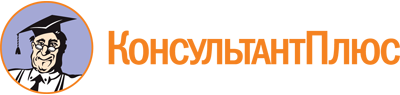 Постановление Губернатора Вологодской области от 07.07.2017 N 200
(ред. от 28.07.2022)
"Об утверждении Порядка организации приема органом исполнительной государственной власти области, являющимся органом по профилактике коррупционных и иных правонарушений, представляемых лицом, замещающим муниципальную должность, гражданами, претендующими на замещение муниципальных должностей, лицом, замещающим должность главы местной администрации по контракту, гражданами, претендующими на замещение должности главы местной администрации по контракту, сведений о доходах, расходах, об имуществе и обязательствах имущественного характера, уведомлений и работы с ними"Документ предоставлен КонсультантПлюс

www.consultant.ru

Дата сохранения: 02.03.2023
 Список изменяющих документов(в ред. постановлений Губернатора Вологодской областиот 02.02.2018 N 21, от 06.04.2018 N 70, от 29.11.2019 N 238,от 08.04.2020 N 92, от 09.12.2020 N 276, от 14.07.2022 N 143,от 28.07.2022 N 158)Список изменяющих документов(в ред. постановлений Губернатора Вологодской областиот 02.02.2018 N 21, от 06.04.2018 N 70, от 29.11.2019 N 238,от 08.04.2020 N 92, от 09.12.2020 N 276, от 14.07.2022 N 143,от 28.07.2022 N 158)